Publicado en  el 18/10/2016 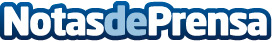 Los suscriptores de Netflix se disparan mientras que sus acciones crecen casi un 20%Sus ingresos han aumentado en un 36% con respecto a las mismas fechas del 2015. Han superado en un 50% las expectativas del tercer cuarto, consiguiendo 3,20 millones de nuevos abonados, y alcanzando así un total de 87 millones de suscriptores.Datos de contacto:Nota de prensa publicada en: https://www.notasdeprensa.es/los-suscriptores-de-netflix-se-disparan Categorias: Telecomunicaciones Televisión y Radio Entretenimiento E-Commerce http://www.notasdeprensa.es